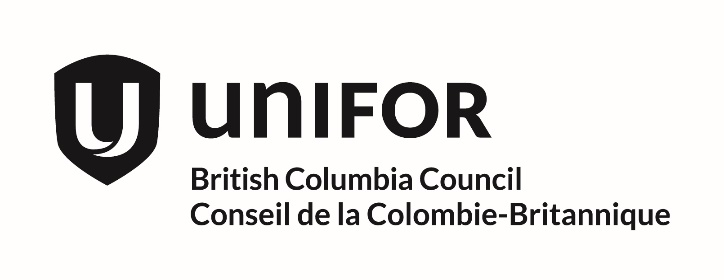 BC LEADERSHIP MEETING LOCAL UNION REPORT – Thursday, November 24, 2022DEADLINE TO SUBMIT REPORT VIA EMAIL IS OCTOBER 24, 2022
SEND TO Marilyn.Romanow@unifor.org **Only MS word format will be accepted, please do not fax or send PDF’s**LOCAL: EXECUTIVE OFFICERS:President:Vice-President:Secretary-Treasurer:Recording Secretary: NUMBER OF UNITS:NUMBER OF ACTIVE GRIEVANCES: MAJOR ISSUES OR UPDATES SINCE LAST COUNCIL:CURRENT/UPCOMING BARGAINING:EMPLOYERS:SERVICES PROVIDED:EMPLOYERS:SERVICES PROVIDED: